Конспект игровой ситуации во  второй  младшей группе
Тема: «Волшебная  вода»                                                                                             Воспитатель: Абрамова М.ИВид: познавательная,  с элементами экспериментирования.Интеграция образовательных областей: познавательное развитие, физическое развитие, социально-коммуникативное развитие, речевое развитие, художественно-эстетическое развитие.Тип: интегрированная.Способ организации детей: с подгруппой.Предварительная работа: беседы о свойствах воды и способах ее применения, опыты с водой.Наглядный дидактический материал:а) ДемонстрационныйАлгоритм мытья рук, кукла Маша, жидкое мыло.б) РаздаточныйВода, емкости для воды, губки, мыльные пузыри. Информационно-коммуникативные технологии: работа с мультимедийным проектором.Цель:  Расширение и углубление  знаний детей о воде,формирование элементов экологической грамотности.Образовательные задачи:Обобщить и уточнить знания детей о воде и ее свойствах: течет, бывает разной температуры (теплая, холодная).Показать взаимодействие воды с мылом.Развивающие задачи:Развивать познавательную активность детей в процессе экспериментирования;Развивать умственные операции, сравнение, способность анализировать.Воспитательные задачи:Воспитывать бережное отношение к воде.Ход:Воспитатель:- Утром встали малышиВ детский садик свой пришлиВсе мы рады как всегдаГости здесь у нас с утраПоздоровайтесь, друзья! Дети: -Здравствуйте!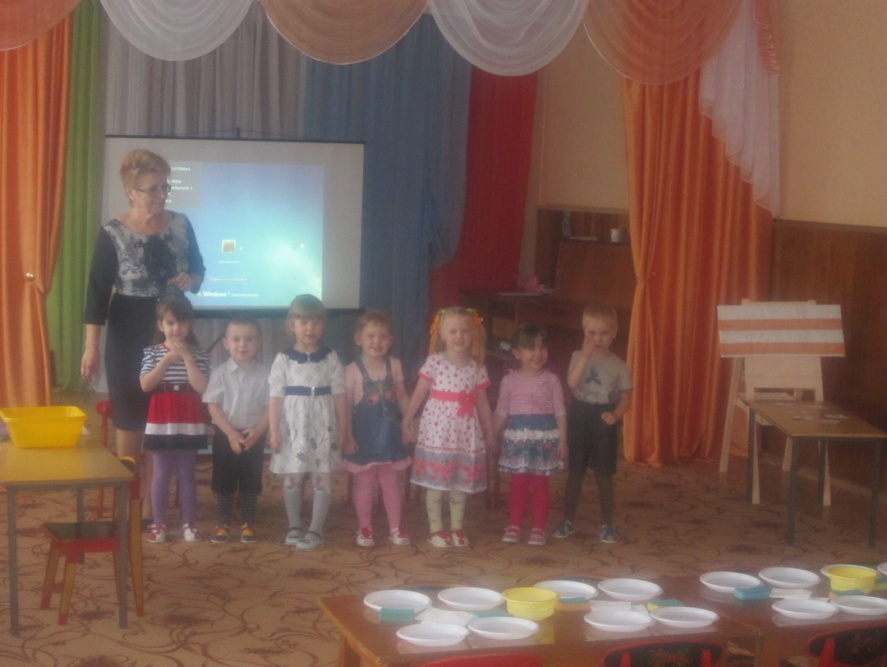 Воспитатель:  (Психологическая установка на занятие)Наши глаза внимательно смотрятНаши уши внимательно слушаютНаши ноги нам не мешаютНаши руки нам помогают.(раздается стук в дверь и появляется кукла Маша). 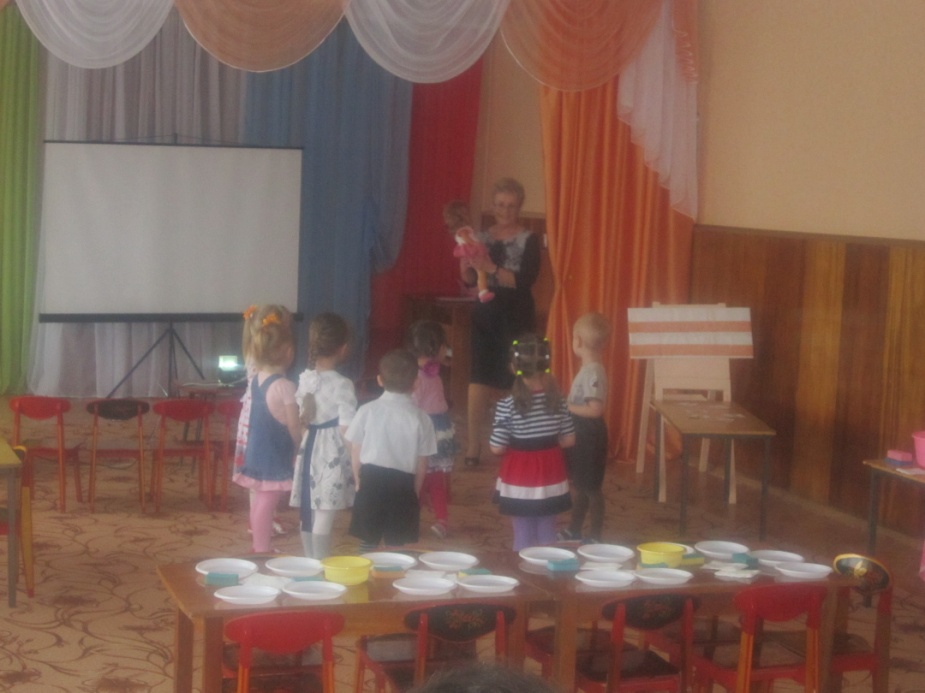 Воспитатель: -Ребята, посмотрите, кто к нам пришел?  Это же Маша. Маша, а почему ты такая расстроенная, такая грязная? Воспитатель наклоняется к кукле:- Она мне что-то хочет сказать! (Маша рассказывает на ушко воспитателю, что случилось)Воспитатель: -Ребята, у Маши случилась беда, она шла на день рождение к своему другу Мишке и вся испачкалась, потому что упала в лужу.- Ребята, а вот интересно, откуда же  появилась лужа?  Как вы думаете? (Когда снег тает, когда дождь идет).
  Воспитатель: - Правильно когда тает снег, когда идет дождик  появляется очень много луж. Особенно много луж осенью, весной и летом после дождя. Покажем Маше, как появляются лужи, откуда идет дождь?Дети: -Да. Воспитатель:   - Но сначала давайте  поможем  умыться Маше. Вспомните, как это правильно делать? Что мы будем делать сначала?Дети:  Закатываем рукава, открываем кран,  моем руки с мылом, закрываем кран, опускаем рукава (работаем по карточкам с последовательностью) 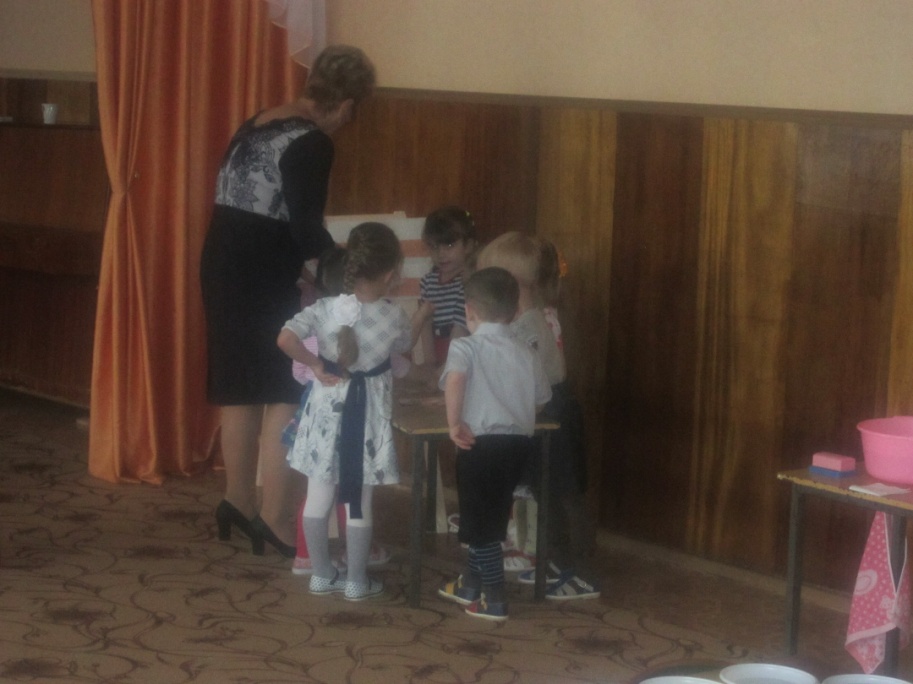 Воспитатель:- Молодцы ребята, все правильно назвали. Давайте вымоем ручки и лицо  Маше. Ребята, посмотрите,  у нас с вами есть два тазика.  Попробуйте  рукой водичку в одном тазике, какая она?Дети: Холодная.Воспитатель: -А в другом тазике?Дети: -Теплая.Воспитатель: -Вытрите ручки и скажите мне, какой водичкой мы Маше будем мыть ручки и лицо. Холодной или теплой?Дети: ТеплойВоспитатель: -А почему теплой?Дети: -Чтобы не заболетьВоспитатель: - Правильно, потому что наша Маша может заболеть.-Ребята, а вы знаете, что холодная вода  тоже очень полезная для закаливания.(После этого воспитатель начинает умывать Машу, при этом проговаривает с детьми потешку «Водичка, водичка…»).Водичка, водичка,Умой Машино личико,Чтобы глазки блестели,Чтобы щечки  алели,Чтоб смеялся роток,Чтоб кусался зубок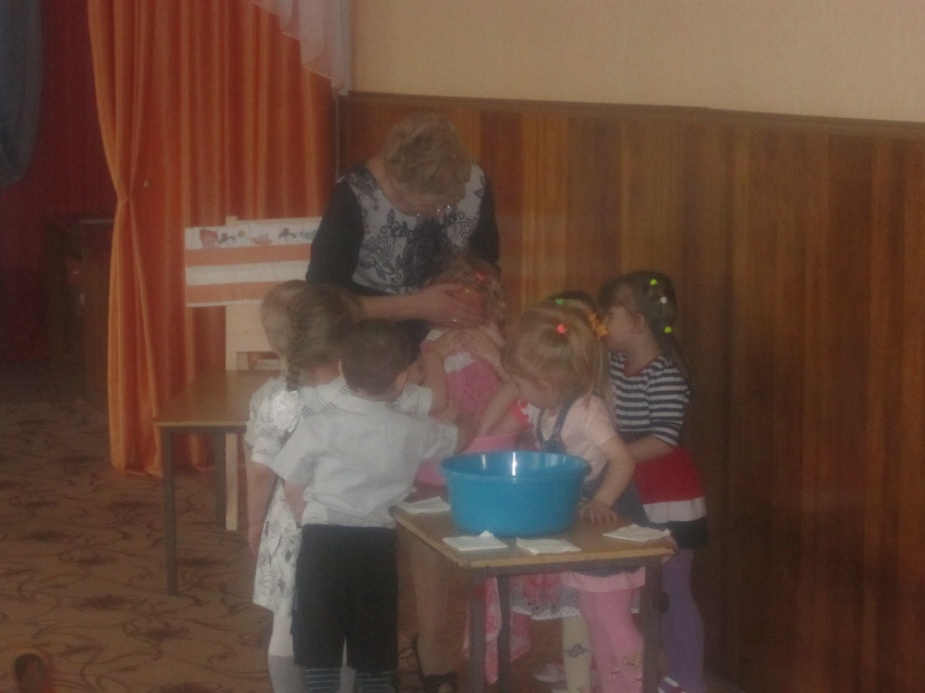 Воспитатель: - Посмотрите ребята, какая Маша стала чистая и веселая.Давайте мы с вами присядем и покажем Маше, как появляются лужи, откуда идет дождь (Дети садятся за столы, где лежат тарелочки с водой и губки).Воспитатель: Берем в руки губки. Губка – это наша тучка. Сначала тучки легкие. Видите, в них нет воды (вместе с детьми отжимаем губки). А в тарелочке у нас с вами моря, речки, озера из которых тучка набирает капельки. Давайте с вами опустим нашу тучку в моря, океаны. Тучка набирает в себя водички и затем поднимается вверх и становится ребята, какой? Была легкая, а стала?Дети: Тяжелая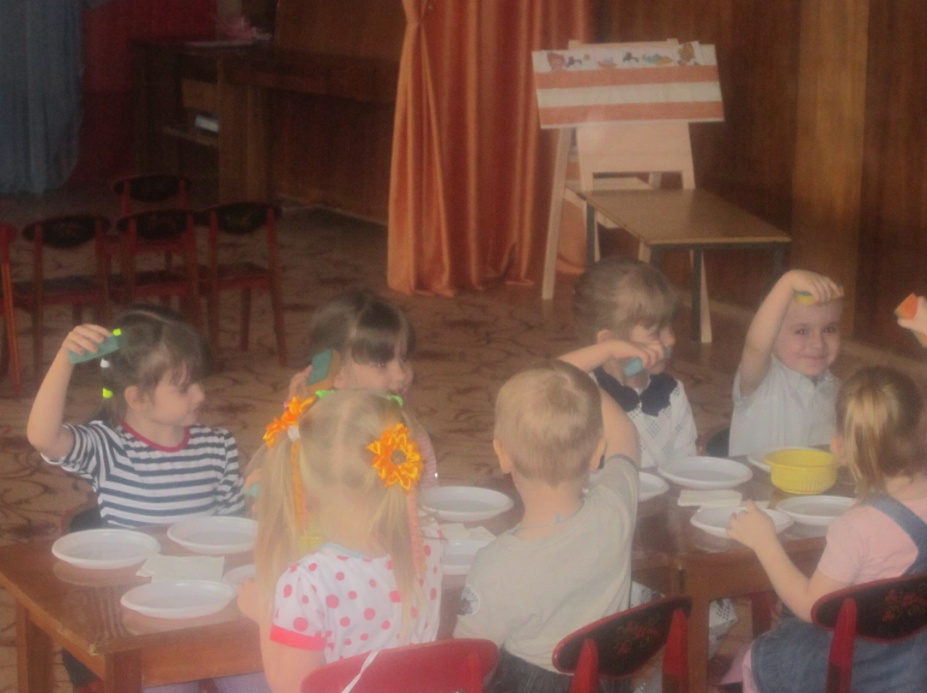 Воспитатель: Правильно, тяжелая!    И вот из тучки начинает капать дождик. (музыка капель дождя)-Смотрите, какие капельки! Смотри, Маша. Ребята, какие у нас капельки бывают?Дети: -Холодные и теплые.Воспитатель: -Да, а еще какие капли дождя  бывают?Дети: -Маленькие и большие.Воспитатель: -Смотрите ребята, сколько у нас с вами появилось лужиц.(Воспитатель обращается к Маше:  «Вот видишь, Маша, как появляются лужи»).Воспитатель: Давайте еще раз покажем Маше, как идет дождь и появляются лужи. Тучка поднимается, поднимается и с нее снова начинает идти дождик. 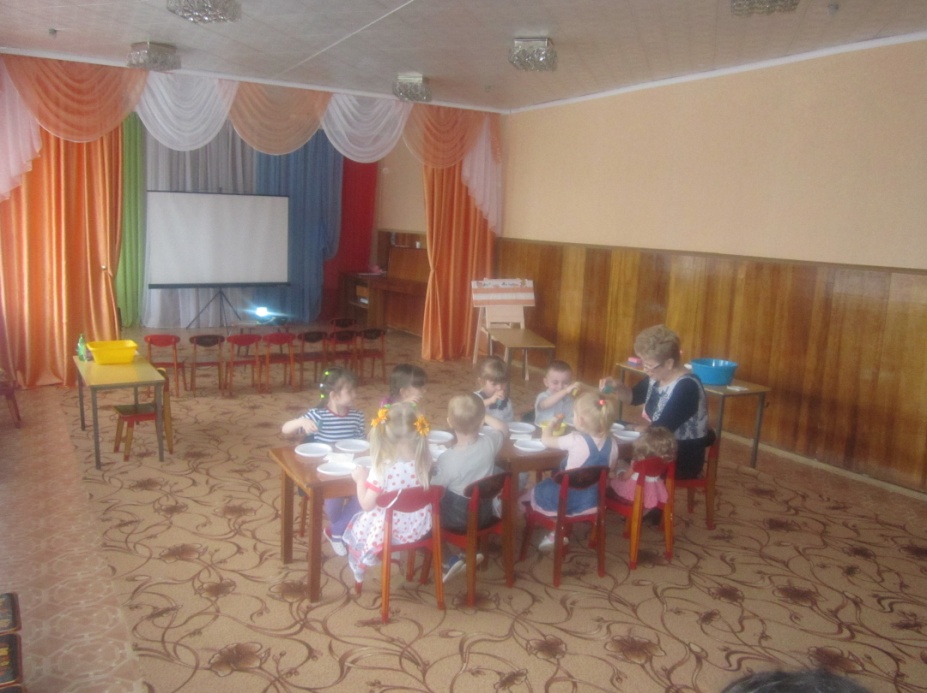 (музыка капель дождя)Воспитатель:  А теперь, ребята,  давайте тучки наши положим и вытрем ручки. Мы показали Маше, как дождик капает, и появляются лужи.Воспитатель:  - А теперь ребята, Маша хочет с нами поиграть. Поиграем?Дети: -Да.Дети встают в круг, играют в хороводную игру «Капля раз, капля два…».Звучит музыка дождя. 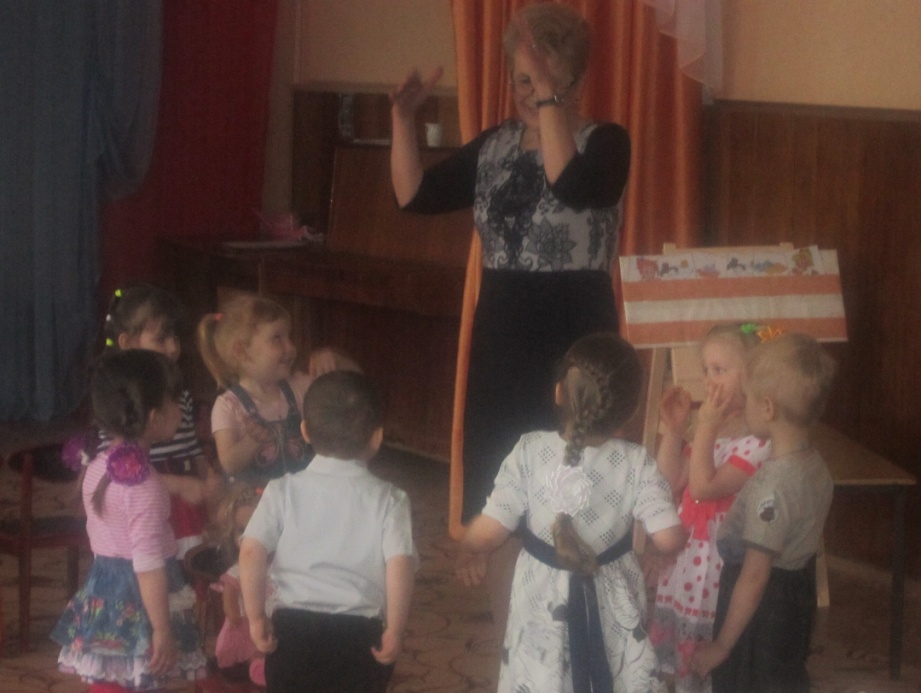 Капля - раз, капля - два,
Очень медленно сперва,
Хлопки руками на каждое слово.
А потом, потом, потом - 
Все бегом, бегом, бегом.
Бег.
Зонтики скорей раскроем,
От дождя себя укроем.
Соединить руки над головой.Воспитатель:  - Ребята, капельки живут на небе в своих домиках. Когда идет дождь, они спускаются на землю, а когда светит солнце,  поднимаются обратно в свои домики.  Сейчас посмотрим мультфильм об этом. . (Дети садятся и смотрят мультфильм) 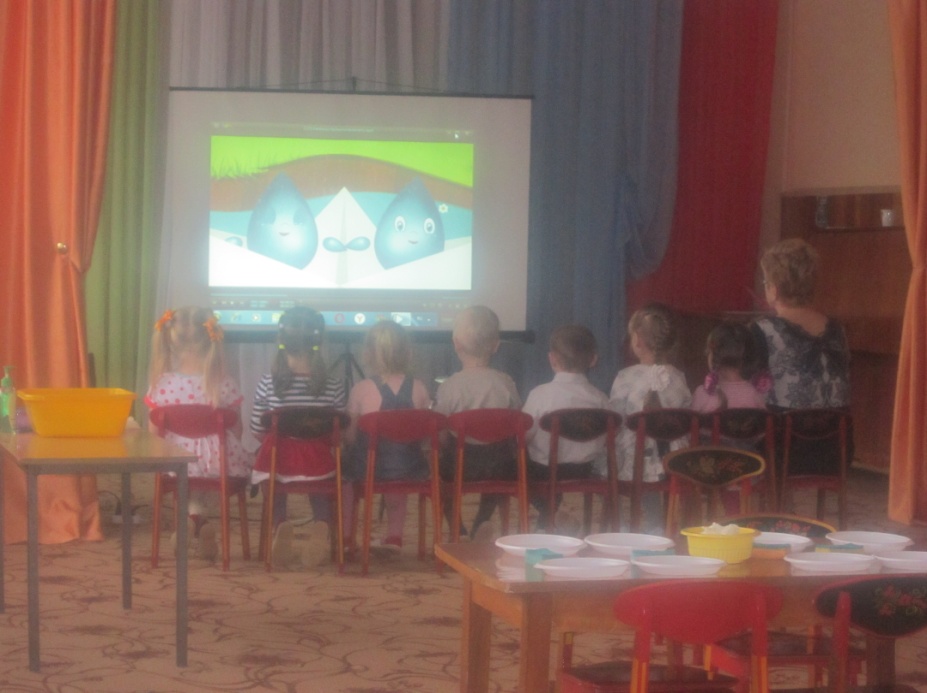 Воспитатель:  - Понравился мультфильм?Дети: - Да.Воспитатель:- Дети,  я хочу вам открыть один секрет.  Оказывается  при помощи мыла и воды можно не только стирать, мыть руки и умываться. Мы с вами сможем сделать еще кое-что.Воспитатель подводит детей к другому столику, на котором стоит еще один тазик с водой, жидкое мыло, палочка. Воспитатель: - Посмотрите, что у нас в этом тазике? (ответы детей)- Давайте добавим в водичку мыло и размешаем палочкой. Что у меня получилось? (ответы детей) 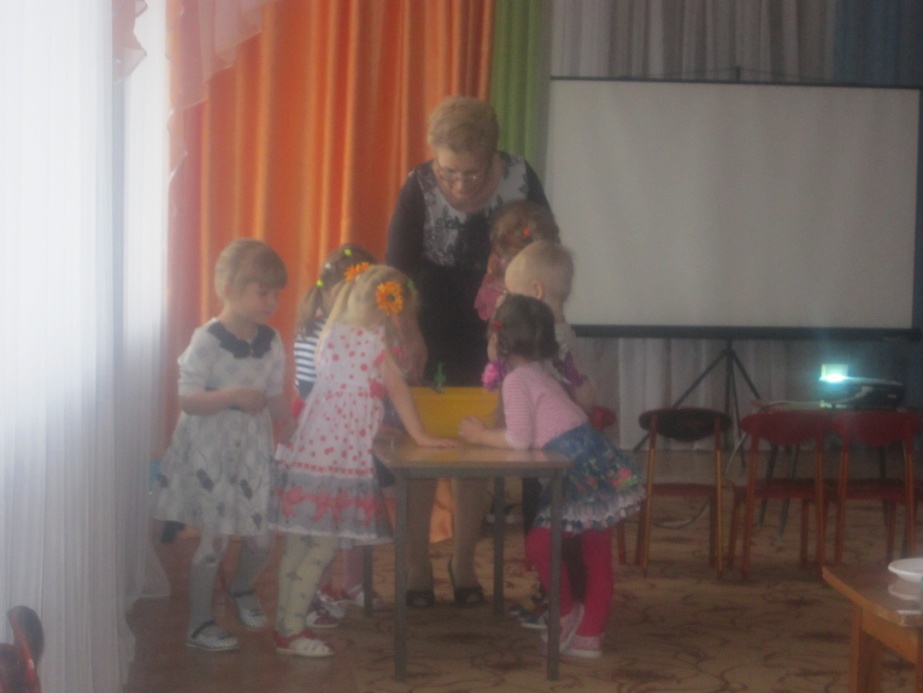  Воспитатель:  - Правильно, у меня получились мыльные пузыри, которыми вы все так любите играть. Ну что,  покажем Маше,  как мы с ними играем?Дети: - Да.Воспитатель раздает всем мыльные пузыри и дети с ними играют.Воспитатель: - Как много пузырьков! Как красиво!  (Дети  пускают мыльные пузыри) 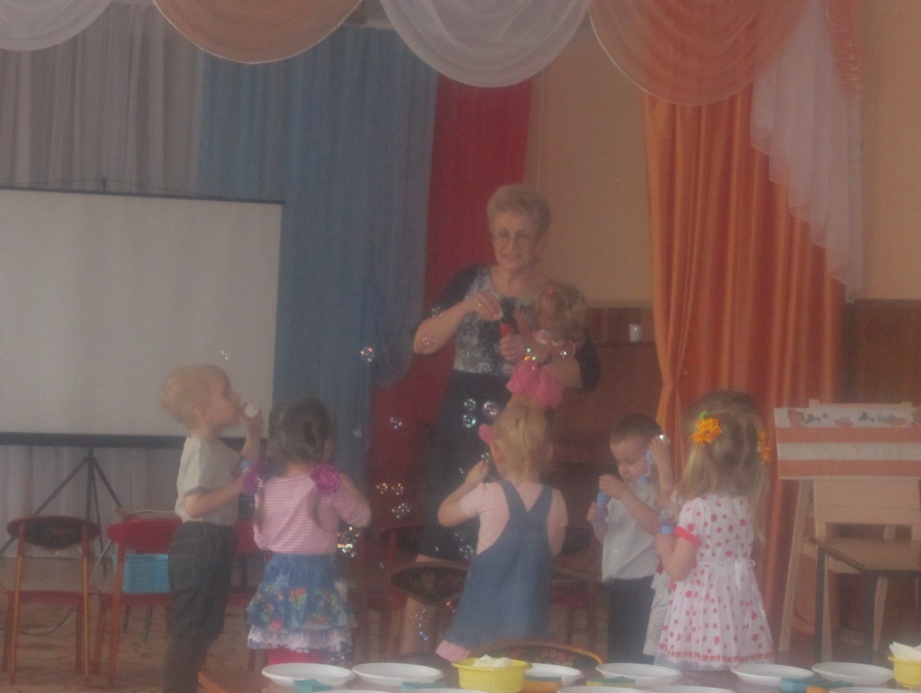 Воспитатель: - Теперь закроем пузырьки и положим в коробочку. Вы не забыли, что Маша шла на день рождения к другу Мише? Я хочу предложить вам подарить Маше и ее  другу Мишке мыльные пузыри.  Вы  не против? Им тогда будет весело и радостно.Воспитатель дает Маше мыльные пузыри.Воспитатель:  - Ребята, вам понравилось играть с Машей? (Ответы детей)-А что больше всего понравилось? (Ответы детей)Воспитатель:  - Дети, скажите Маше «До свидания».Дети прощаются с Машей, она уходит.